ACTA.01  ---------------H. Ayuntamiento de Santa María del Oro, Jalisco.---------------------Acta de  Sesión ordinaria de H. Ayuntamiento No.1----------------------En  el  Municipio de Santa María del oro, Jalisco. Siendo las _______9:00______horas con _____00_____ minutos  del día 01 cero uno de octubre  del 2018 año dos mil dieciocho, bajo Articulo 115 de la Constitución Política de los Estados Unidos Mexicanos, en su fracción I, como de los artículo 2, 3,  10, 28, 29, 32 de la  Ley de Gobierno y la Administración Pública Municipal del Estado de Jalisco, se reunieron en la Sala de sesiones del Palacio Municipal, los C.C Guadalupe Sandoval Farías, presidente Municipal, MVZ. Audon Sánchez Chávez Sindico y los regidores C.C. Lizbeth López Barragán, Eva Barajas Ochoa, Ofelia López Chávez, Noé Barajas Cárdenas, Virginia Chávez Herrera, Eliseo López Núñez, Liliana Elizabeth Herrera Sandoval,Adilene Contreras Corona yCarlos Ochoa Pérez, Con el objeto de celebrar la primera sesión de H Ayuntamiento con carácter de ordinaria, a la que fueron previamente convocados.------------------------------------------------------------------------------------------------------------------------------------------------------------------------------------------------------------------------------------------------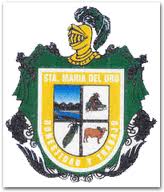 --------Acto seguido, el Presidente Municipal C. Guadalupe Sandoval Farías, manifiesta que existe quórum legal para sesionar. Y declara: “el inicio de la Sesión”.-------------------------------------------------------------------------------------------------A continuación el Presidente Municipal del Ayuntamiento, C. Guadalupe Sandoval Farías. Da lectura a la propuesta deorden del día,y al desahogo de los puntos a tratar, los cuales fueron emitidos en los anexos a la convocatoria de la presente sesiónacada uno de los integrantes del cabildo.--------------------------------------------------------------------------------------------------------Punto primero:Bienvenidos a celebrar esta sesión ordinaria de Ayuntamiento, Ahora hare pase de lista  a los integrantes del pleno del Ayuntamiento: MVZ. Audon Sánchez Chávez Síndico y los regidores C.C. Lizbeth López Barragán, Eva Barajas Ochoa, Ofelia López Chávez, Noé Barajas Cárdenas, Virginia Chávez Herrera, Eliseo López Núñez, Liliana Elizabeth Herrera Sandoval, Adilene Contreras Corona y Carlos Ochoa Pérez,se declara quórum legal y Aprobación de la sesión ordinaria celebrada el día primero de octubre del año dos mil dieciocho.Declara abierta la discusión de la propuesta de referencia, sírvase manifestar su voto,  una vez discutido  estees aprobado por decisión unánime.--------------------------------------------------------------------------------------------------------------------------------------------------------------Enrelacion al Segundo punto de losanexos que se entregaron junto con la convocatoria: Aprobación bajo el artículo 15 de la Ley de Gobierno de Administración pública Municipal del Estado de Jalisco, para nombrar al Secretario General de este H. Ayuntamiento Constitucional de Santa María del Oro, Jalisco , proponiendo al MVZ. Audon Sánchez Chávez y el  encargado de Hacienda Municipal al C. Daniel Chávez Contreras.Declara abierta la discusión de la propuesta de referencia sírvase manifestar su voto,  una vez discutido  este es aprobado por decisión unánime --------------------------------------------------------------------------------------------------------------------------------------------------Acto seguido la Presidente Municipal, Guadalupe Sandoval Farías, solicita se de lectura, punto por punto de lo ya mencionado en los anexos a la convocatoria que fueron entregado a cada uno de los integrantes del pleno para que se dicte la resolución a ello, pidiendo al Secretario General que lo someta a votación. El Síndico y Secretario General del H. Ayuntamiento, MVZ. Audon Sánchez Chávez. Pide la votación e informa al Presidente Municipal, la C. Guadalupe Sandoval Farías, el sentido en que se sometió el voto. ------------------------------------------------------------------------------------------------------------------------------------------------------------------------------------------------------En relación al tercer punto de los anexos que se entregaron junto con la convocatoria.Aprobado por decisión unánime, el Secretario General MVZ AudonSanchezChavez, en el punto número segundo de la presente acta, Procede a desahogar punto por punto del orden del día los cuales fueron entregados anexos a la convocatoria comienzoa darlectura a la  solicitud de LICENCIA laboral, portiempoindefinido sin goce de sueldo, la cualfuepresentadapor el Regidor EliasChavezChavez.La letra dice:ASUNTO: SOLICITUD DE LICENCIA LABORAL, POR TIEMPO INDEFINIDO, SIN GOCE DE SUELDOH. PLENO DEL AYUNTAMIENTO DE SANTA MARIADEL ORO, JALISCO.P R E S E N T E			Por medio de la presente, por derecho propio, la suscrita en mi carácter de Regidor (a) propietario periodo constitucional 2018 - 2021 del Ayuntamiento Constitucional de Santa María del Oro Jalisco, de acuerdo a la integración correspondiente del Ayuntamiento que dignamente representan; a ustedes solicito licencia laboral o de funciones como Regidor (a) propietario que desempeño a la fecha por tiempo indefinido sin goce de sueldo, la cual surte efectos a partir del día primero de Octubre de 2018, motivada mi ausencia por ser necesaria para atender asuntos personales; por consiguiente, solicito que en Sesión de ayuntamiento se apruebe la licencia laboral o de funciones que al suscrito le confiere la Ley, por haber representado un cargo como Regidor de Elección Popular en Santa María del Oro Jalisco, así mismo manifiesto se nombre al regidor suplente en la primera Sesión Ordinaria, de primero de octubre de 2018 del Ayuntamiento de la Administración pública con las comisiones edilicias que usted crea convenientes para su desempeño en las funciones.Motivado, por mi pretensión de obtener autorización para dejar de prestar mis servicios o funciones, debido a que informo mi intención de dejar de asistir a mis funciones, y solicito el permiso respectivo a efecto de que la suscrita justifique la falta de asistencia a las sesiones, además de justificar el incumplimiento a mis funciones, con la finalidad de no incurrir en incumplimiento con mis obligaciones de regidor contenidas en el artículo 49, de la Ley del Gobierno y la Administración Pública Municipal del Estado de Jalisco.	En consecuencia, solicito se requiera a la regidora suplente del suscritola C.EVA BARAJAS OCHOA regidora suplente, mediante notificación de manera personal en su domicilio particular, para que de ser aprobada la solicitud de licencia aludida, asuma el cargo y rinda la protesta de ley ante el Ayuntamiento que ustedes integran. Santa María del Oro, Jalisco, a 01 de Octubre de 2018C. Elías Chávez ChávezRegidor PropietarioDeclara abierta la discusión de la propuesta de referencia sírvase manifestar su voto,  una vez discutido  este es aprobado por decisión unánime ---------------------------------------------------------------------------------------------------------------------------En relación al cuarto punto de los anexos que se entregaron junto con la convocatoria.  el Sindico y Secretario Gral. Del H. Ayuntamiento, MVZ. Audon Sánchez Chávez. Sede la palabra al C. Guadalupe Sandoval Farías, Presidente Municipal para que tome protesta a la Nueva Regidora Suplente la C. Eva Barajas Ochoa para el desempeño de sus funciones en los siguientes términos:“Protesta Cumplir y en su caso hacer cumplir la Constitución General de los Estados Unidos Mexicanos, La particular del Estado, las Leyes, Los Reglamentos y Acuerdos que de una y otra  emanen, así como desempeñar leal y eficazmente el cargo que el pueblo les ha conferido, mirando en todo por el bien y prosperidad del Municipio.Contestado“si Protesto”A lo que el Presidente Municipal la C: Guadalupe Sandoval Farías continua diciendo: “así no lo hicieran, que la nación, el Estado y el Municipio se lo demanden” Declara abierta la discusión de la propuesta de referencia sírvase manifestar su voto,  una vez discutido  este es aprobado por decisión unánime --------------------------------------------------------------------------------------------------En relación al quinto punto de los anexos que se entregaron junto con la convocatoria.  el Sindico y  Secretario Gral.MVZ.Audon Sánchez Chávez Da lectura a la propuesta de Aprobación bajo el artículo 27 de la Ley de Gobierno de Administración pública Municipal del Estado de Jalisco, las  comisiones a regidores manifestando que las edilicias quedaran en el siguiente orden. -----------------------------------------------------------------------------------------------------------------------------------------------------------------------------------------------El (la)MVZ.Audon Sánchez Chávez Síndico y Secretario General, las comisiones Edilicias correspondientes y su comunidad. ------------------------------------El (la) C. Noé Barajas CárdenasEncargado de Educación, Hacienda Municipal y su comunidad. --------------------------------------------------------------------------El (la)C. Eva Barajas OchoaFomento Agropecuario, desarrollo Urbano y su comunidad. ----------------------------------------------------------------------------------------El (la)C. Virginia Chávez Herrera,  Encargada de Turismo y de su comunidad.-----------------------------------------------------------------------------------------------El (la) C. Lizbeth López BarragánEncargado de Obra Pública, Cultura y su comunidad. ------------------------------------------------------------------------------------------El (la) C.Ofelia López ChávezEncargado de Agua Potable yAlcantarillado y su comunidad. ----------------------------------------------------------------------------------------El (la)C. Eliseo López Núñez Encargado de Inspección y Vigilancia de Rastro Municipal, Alumbrado Público y su comunidad---------------------------------------El (la) C.Liliana Elizabeth Herrera SandovalEncargado de Cementerios y su comunidad.----------------------------------------------------------------------------------------El (la)C.Adilene Contreras CoronaEncargado de Deportes y de su comunidad. ----------------------------------------------------------------------------------------------El (la)C. Carlos Ochoa PérezEncargado de Salud, Ecología y promoción, como de su comunidad. ----------------------------------------------------------------------Declara abierta la discusión y en su caso aprobación, de la propuesta de referencia, sírvase manifestar su voto,  una vez discutido  este es aprobado por decisión unánime.-------------------------------------------------------------------------------En relación al sexto punto de los anexos que se entregaron junto con la convocatoria, el Sindico y Secretario Gral. El MVZ.Audon Sánchez Chávez,somete a aprobación el pago del subsidio al Sistema DIF municipal, esto por la cantidad de $ 1000,000.00 (cien mil pesos 00/100 moneda nacional). Declara abierta la discusión y en su caso aprobación, de la propuesta de referencia.Sírvase manifestar su voto, unavezdiscutido este es aprobado por decisión unánime. -------------------------------------------------------------------------------------En relación al séptimo punto de los anexos que se entregaron junto con la convocatoria. el Sindico y SecretarioGral. ElMVZ.Audon Sánchez Chávez. Somete el desahogo referente a la aprobación de apoyo económico como incentivoa maestros de CONAFE y módulos de COBAEJ, ya que se encuentran impartiendo clases en diferentes localidades aledañas almunicipio, en diferentes niveles educativos. Declara abierta la discusión y en su caso aprobación, de la propuesta de referencia, sírvase manifestar su voto,  una vez discutido  este es aprobado por decisión unánime.-------------------------------------------------------------------------------------------------------------------------------En relación al octavo punto de los anexos que se entregaron junto con la convocatoria.  el Síndico y SecretarioGral. elMVZ. Audon Sánchez Chávez. Somete bajo el artículo 38 de la Ley de Gobierno de Administración pública Municipal del Estado de Jalisco, el desahogo referente a la aprobación por el cabildo para la compra y venta de los bienes muebles e inmuebles para la buena Administración Pública. Declara abierta la discusión y en su caso aprobación, de la propuesta de referencia, sírvase manifestar su voto,  una vez discutido  este es aprobado por decisión unánime.---------------------------------------------------------------------------------------------------------------------------------------------En relación al noveno punto de los anexos que se entregaron junto con la convocatoria,el Síndico y Secretario Gral. El MVZ. Audon Sánchez Chávez. Somete el desahogo referente a la aprobación de la compra de los consumibles para la maquinaria como para los vehículos del H. Ayuntamiento. Declara abierta la discusión y en su caso aprobación, de la propuesta de referencia, sírvase manifestar su voto,  una vez discutido  este es aprobado por decisión unánime.----------------------------------------------------------------------------------------------------------------------------------------------------------------------En relación al  decimo punto de los anexos que se entregaron junto con la convocatoria el Síndico y Secretario Gral. ElMVZ.Audon Sánchez ChávezSomete el desahogo referente a la aprobación para la compra de lámina y cemento para ayuda a personas de bajo recurso de este municipio. Declara abierta la discusión y en su caso aprobación, de la propuesta de referencia, sírvase manifestar su voto,  una vez discutido  este es aprobado por decisión unánime.---------------------------------------------------------------------------------------------------------------------------------------------------------------------------------------En relación al decimo primero punto de los anexos que se entregaron junto con la convocatoriael Síndico y Secretario Gral. ElMVZ.Audon Sánchez Chávez, Somete el desahogo referente a la aprobación por el H. Ayuntamiento, el apoyo económico a personas de bajo recurso de este municipio.  Declara abierta la discusión y en su caso aprobación, de la propuesta de referencia, sírvase manifestar su voto,  una vez discutido  este es aprobado por decisión unánime.---------------------------------------------------------------En relación al  decimo segundo punto de los anexos que se entregaron junto con la convocatoria, el Síndico y Secretario Gral. ElMVZ.Audon Sánchez Chávez, Somete el desahogo referente a la aprobación del pago de arrendamientos de bienes inmuebles para este H. Ayuntamiento, que sean necesarios para el buen funcionamiento de esta administración Pública. Declara abierta la discusión y en su caso aprobación, de la propuesta de referencia, sírvase manifestar su voto,  unavez discutido  este es aprobado por decisión unánime.-------------------------------------------------------------------En relación al decimo tercero  punto de los anexos que se entregaron junto con la convocatoriael Síndico y Secretario Gral. ElMVZ.Audon Sánchez ChávezSe aprueba designar apoderado especial exclusivamente en materia laboral al Licenciado en Derecho EDMUNDO SOTO MONTES, con registro para poder ejercer la profesión de abogado, Cedula Federal número 3612029, expedida por la Dirección General de Profesiones de la Secretaria de Educación Pública, para que pueda representar cabalmente al Ayuntamiento de Santa María del Oro Jalisco, periodo constitucional 2018 - 2021, en cualquier conflicto de naturaleza laboral ante el H. Tribunal de Arbitraje y Escalafón en el Estado de Jalisco, H. Junta Local de Conciliación y Arbitraje en el Estado de Jalisco y/o ante cualquier autoridad del trabajo Locales o Federales, Juntas Especiales de Conciliación y Arbitraje Local o Federal, de manera enunciativa mas no limitativa, sin limitación alguna, con vigencia por el periodo de la Administración Pública Municipal que representamos; de conformidad con lo dispuesto por el artículo 52; fracción III, de la Ley del Gobierno y la Administración Pública Municipal del Estado del Estado de Jalisco.Se faculta al profesionista aludido, para que pueda sustituir o delegar en terceras personas el mandato o la designación de apoderado especial en materia laboral a favor del ayuntamiento que representamos, conservando él sus facultades de mandatario; sin limitación alguna, a efecto de que pueda representar cabalmente al ayuntamiento; y además sustituya el mandato mediante comparecencia, verbalmente, por escrito, carta poder simple, poder notarial, según corresponda hacerlo o como se establezca por la naturaleza del acto, y la materia laboral correspondiente, sin limitación alguna; en virtud de las necesidades de representación que tiene este Ayuntamiento con motivo de los diversos juicios de carácter laboral que tienen interpuestos varios servidores públicos, o que surjan en contra del Ayuntamiento ante el Tribunal de Arbitraje y Escalafón en el Estado de Jalisco, mismos hechos que son del conocimiento de los señores regidores, por ende se omite su enumeración o pronunciamiento expreso, por lo que se autoriza en su totalidad. Se toma el acuerdo de conformidad al artículo 52, fracción III, de la Ley del Gobierno y la Administración Pública Municipal del Estado de Jalisco.Se designa representante legal al profesionista aludido, exclusivamente en materia laboral a efecto de que formule, articule y absuelva posiciones como representante legal del Ayuntamiento, en términos de los artículos 781 y 790 de la Ley Federal del Trabajo aplicada supletoriamente en términos del artículo 10 de la Ley para los Servidores Públicos del Estado de Jalisco y sus Municipios, respectivamente en todas las contiendas, controversias o litigios exclusivamente en materia laboral en que se parte demandada el ayuntamiento, por consiguiente, al profesionista aludido se le designe representante legal en materia laboral a favor del Ayuntamiento de Santa María del Oro, Jalisco, periodo constitucional 2018 - 2021, designación de representante legal en materia laboral para absolver posiciones, de manera enunciativa mas no limitativa, sin restricción alguna ni limitación alguna, efecto de la debida representación en materia laboral a favor de este municipio representado por este H. Ayuntamiento, a fin de que el mandatario defienda de forma cabal y legalmente los intereses del mandante que representamos, en términos de la Ley para los Servidores Públicos del Estado de Jalisco y sus Municipios y Ley Federal del Trabajo, aplicada esta última en forma supletoria al cuerpo de leyes en primer término invocada.Por ende, se aprueba y autoriza al Presidente Municipal ejecutar los acuerdos, y en conjunto con el Síndico Municipal representante legal y encargado de la Hacienda Municipal, suscribir contrato de prestación de servicios profesionales con vigencia por el periodo de la administración pública municipal 2018 - 2021 que representamos, con el profesionista LIC. EDMUNDO SOTO MONTES, en consecuencia, verificar el pago de los honorarios correspondientes por la cantidad de $10,000.00 (diez mil pesos 00/100 M.N.) pesos mensuales en concepto de iguala mensual por los servicios prestados.Se autoriza a la Presidenta Municipal y Síndico Municipal a efecto de que acompañado del Lic. Edmundo Soto Montes, sin perjuicio de los acuerdos que se tomaron en esta sesión, se presenten en forma conjunta ante Notario Público a efecto de que se otorgue Poder General Judicial para Pleitos y Cobranzas y actos de Administración exclusivamente en materia laboral del Lic. Edmundo Soto Montes, sin limitación alguna, a favor del H. Ayuntamiento de Santa María del Oro, Jalisco, con la autorización de que pueda sustituir el mandato en terceras personas, desde luego conservando él sus facultades de mandatario otorgadas, además, para que al profesionista aludido se le designe representante legal exclusivamente en materia laboral, además con facultades expresas para que pueda absolver posiciones en los juicios laborales respectivamente en representación del ayuntamiento de conformidad a la Ley Federal del Trabajo y Ley para los Servidores Públicos del Estado de Jalisco y sus Municipios, de conformidad con los acuerdos tomados en la sesión que nos ocupa; y además a efecto de que se protocolice los acuerdos tomados al respecto en la Sesión que nos ocupa, para que el profesionista designado pueda ejercer de forma debida y correctamente el mandato que se le otorga, y por ende la designación otorgada a que se ha hecho alusión. Lo anterior a efecto de que se tenga seguridad jurídica en materia laboral en beneficio del Ayuntamiento de Santa María del Oro, Jalisco que representamos. Se toma el acuerdo y se ordena su ejecución conforme a los artículos 34 y 52, fracción I y III, ambos de la Ley del Gobierno y la Administración Pública Municipal del Estado de Jalisco.Declara abierta la discusión y en su caso aprobación, de la propuesta de referencia, sírvase manifestar su voto,  una vez discutidoeste es aprobado por decisión unánime.----------------------------------------------------------------------------------------------------------------------------------------En relación al  decimo cuarto punto de los anexos que se entregaron junto con la convocatoria,el Sindico y Secretario Gral.ElMVZ.Audon Sánchez Chávez,Somete el desahogo dela aprobación de la partida de fondo de caja monetario, para el presidente municipal para gastos varios, por la cantidad de $ 50,000.00 (cincuenta mil pesos 00/100 moneda nacional).  Declara abierta la discusión y en su caso aprobación, de la propuesta de referencia, sírvase manifestar su voto,  una vez discutido  este es aprobado por decisión unánime.------------------------En relación al  decimo quinto punto de los anexos que se entregaron junto con la convocatoria, el Síndico y Secretario Gral. El MVZ. Audon Sánchez Chávez, Somete el desahogo la aprobación mensual por la cantidad de $ 100,000.00 cien mil pesos moneda nacional, para gastos de obra pública pequeña, éste sin requerir la aprobación del H. Ayuntamiento Constitucional de Santa María del Oro. Declara abierta la discusión y en su caso aprobación, de la propuesta de referencia, sírvase manifestar su voto,  una vez discutido  este es aprobado por decisión unánime.---------------------------------------------------------------------------------------------------------------------------------------------------------------En relación al  decimo sexto punto de los anexos que se entregaron junto con la convocatoria, el Síndico y Secretario Gral. ElMVZ. Audon Sánchez Chávez, Somete el desahogo la aprobación bajo el artículo 37 de la Ley de Gobierno de Administración pública Municipal del Estado de Jalisco, Para nombrar a los titulares de dirección de  H. Ayuntamiento Constitucional de Santa María del Oro, Jalisco, manifestando en el siguiente orden:----------------------------------------------------------------------------------------------------Director de Desarrollo Social, El (la) C. Berenice Barajas Pérez--------------------- Director de Planeación, El (la)  Lic. Oscar Rodríguez Sánchez ----------------------Director de Deporte, El (la) C.  Edgar Cuevas Pérez.------------------------------------Director de Catastro municipal, El (la) Lic. Alistreicy Ochoa Chávez---------------- Oficial de Registro Civil, El (la)  C. María de Jesús García Arévalos-----------------Director de Fomento Agropecuario, El (la)  C. Carlos Del Toro Oceguera.---------------------------------------------------------------------------------------------------------------Director de Protección Civil,El (la)  Ing. Audon Sánchez Ochoa---------------------Director de Alcantarillado y Agua Potable El (la)  C. Selenia Medina Ochoa----------------------------------------------------------------------------------------------------Director de Obra pública,  El (la) LIC .Alonso López López---------------------------Comandante Seguridad Pública, El (la) C. Benito Aguilar Becerril------------------- Encargada de Archivo Municipal,El (la) C. Melissa Magaña Chávez------------ Jefe de Parques Y Jardines,El (la) C. José Luis Ochoa Figueroa------------------- Encargado de Alumbrado Público,El (la) C.Rigoberto Chávez Sandoval--Declara abierta la discusión y en su caso aprobación, de la propuesta de referencia, sírvase manifestar su voto, unavezdiscutido  este es aprobado por decisión unánime.--------------------------------------------------------------------------------------En relación al  decimo Séptimo punto de los anexos que se entregaron junto con la convocatoria, el Síndico y Secretario Gral el MVZ. Audon Sánchez Chávez, Somete el desahogo  la aprobación para que se faculte ala Presidente Municipal la C. Guadalupe Sandoval Farías, al  MVZ. Audon Sánchez Chávez Secretario Gral. y Síndico, como al C. Daniel Chávez contreras, encargado de Hacienda Municipal. Para que estos firmen convenios y comodatos con las  diferentes Secretarias y/o Instituciones Gubernamentales, ya sean Municipal, Estatal y/o Federal por la duración de la Administración 2018-2021. Esto para beneficio de este  municipio.Declara abierta la discusión y en su caso aprobación, de la propuesta de referencia, sírvase manifestar su voto,  una vez discutido  este es aprobado por decisión unánime.-----------------------------------------------------------------------------------------------En relación al  decimo octavo punto de los anexos que se entregaron junto con la convocatoria, el Síndico y Secretario Gral. ElMVZ. Audon Sánchez Chávez, Somete el desahogo  la aprobaciónlos reglamentos Municipales de la Administración 2015-2018. Para que en estos reglamentos Municipales nos sujetemos durante la Administración 2018-2021, en la que estaré al frente durante este periodo, Reglamentos los cuales los encuentran en la gaceta Municipal. Se declara abierta la discusión y en su caso aprobación, de la propuesta de referencia, sírvase manifestar su voto,  una vez discutido  este es aprobado por decisión unánime.---------------------------------------------------------------------------------------------------------------------------------------------En relación al décimo noveno punto de los anexos que se entregaron junto con la convocatoriase somete a  aprobación a la partida  para el pago de nóminade empleados permanentes y eventuales,  con ajuste en sueldos y salarios misma que será anexada en la presente acta para su conocimiento, Declara abierta la discusión y en su caso aprobación, de la propuesta de referencia, una vez discutido  este es aprobado por decisión unánime.------------------------------------------------------------------------------------------------------------------------En relación al vigésimo punto de los anexos que se entregaron junto con la convocatoria, el Síndico y Secretario Gral. El MVZ. Audon Sánchez Chávez, Somete aprobación al ayuntamiento la propuesta para el pago de gastos menores que no exceda de $20,000.00 (veinte mil pesos 00/100 MN). Declara abierta la discusión y en su caso aprobación de la propuesta de referencia, sírvase manifestar si existe asunto a tratar,  una vez discutido  y sin existir otro asunto este es aprobado por decisión unánime.----------------------------------------------------------------------------------------------------------------------------------En relación al  Vigésimo Primer punto de los anexos que se entregaron junto con la convocatoria, el Síndico y Secretario Gral. El MVZ. Audon Sánchez Chávez, Somete el desahogo de la aprobación de la partida de fondo de caja monetario, para la Hacienda municipal para gastos varios menores, por la cantidad de $ 30,000.00 (treinta mil pesos 00/100 moneda nacional).  Declara abierta la discusión y en su caso aprobación, de la propuesta de referencia, sírvase manifestar su voto,  una vez discutido  este es aprobado por decisión unánime.---------------------------------------------------------------En relación al  Vigésimo segundo  punto de los anexos que se entregaron junto con la convocatoria, el Síndico y Secretario Gral. El MVZ. Audon Sánchez ChávezSomete el desahogo de la aprobación para que se concedan facultades al  C. Guadalupe Sandoval Farías Presidente Municipal, MVZ Audon Sánchez  Chávez  Síndico y Secretario General, para que concurran a la suscripción del contrato de comodato del programa Apoyo al Transporte para Estudiantes, tipo a.Declara abierta la discusión y en su caso aprobación, de la propuesta de referencia, sírvase manifestar su voto,  una vez discutido  este es aprobado por decisión unánime.---------------------------------------------------------------------------------------------------------------------------------------------En relación al  Vigésimo tercer  punto de los anexos que se entregaron junto con la convocatoria, el Síndico y Secretario Gral. El MVZ. Audon Sánchez Chávez, Somete el desahogo de la aprobación para ejercer los costos y obligaciones que se presentan en el plan de operación en referencia a la unidad de transporte del programa Apoyo al transporte para estudiantes, de tipo a.Los costos anuales son los siguientes:--------En relación al  Vigésimo cuarto  punto de los anexos que se entregaron junto con la convocatoria, el Síndico y Secretario Gral. El MVZ. Audon Sánchez Chávez, Somete el desahogo de la aprobación para ejercer los costos y obligaciones para el pago anual de cada ejercicio fiscal, del servicio de GPS y cámaras de seguridad para la unidad de transporte. (En caso de requerirse). Declara abierta la discusión y en su caso aprobación de la propuesta de referencia, sírvase manifestar si existe asunto a tratar,  una vez discutido  y sin existir otro asunto este es aprobado por decisión unánime.------------------------------------------------------------------------------------------------------------------En relación al  Vigésimo quinto  punto de los anexos que se entregaron junto con la convocatoria, el Síndico y Secretario Gral. El MVZ. Audon Sánchez Chávez, Somete el desahogo de la aprobaciónpara ejercer los costos y obligaciones para el pago anual de cada ejercicio fiscal, de la póliza de seguro de la unidad de transporte.Declara abierta la discusión y en su caso aprobación de la propuesta de referencia, sírvase manifestar si existe asunto a tratar,  una vez discutido  y sin existir otro asunto este es aprobado por decisión unánime.--------------------------------------------------------------------------------En relación al  vigésimo sexto  punto de los anexos que se entregaron junto con la convocatoria, el Síndico y Secretario Gral. El MVZ. Audon Sánchez Chávez, Somete el desahogo referente a los asuntos generales. . Declara abierta la discusión y en su caso aprobación de la propuesta de referencia, sírvase manifestar si existe asunto a tratar,  una vez discutido  y sin existir otro asunto este es aprobado por decisión unánime.----------------------------------------------------------------------------------------------------------------------------------En relación al   vigésimo séptimopunto de los anexos que se entregaron junto con la convocatoria, no habiendo más asuntos que tratar, siendo las ___11:30am______ (horas con00minutos) día 01cero uno de octubre del año 2018 dos mil dieciocho, la Presidente Municipal, la C. Guadalupe Sandoval Farías, declara: “clausurada esta sesión ordinaria de H. Ayuntamiento Constitucional de Santa María del Oro, Jalisco”.----------------------------------------------------------------------------------------------------------------------Levantándose la presente acta, en cumplimiento a lo dispuesto por los artículos anterior mente citados. Artículos 53 fracción 1 y 3, de la Ley de Gobierno de Administración Pública Municipal de Estado de Jalisco. “Doy fe”: el Secretario  General  y Sindico del H. Ayuntamiento de Santa María del Oro, Jalisco.-------------------------------------------------------------------------------------------------------------------------------------------------------------------------------------------H. Ayuntamiento de Santa María del Oro, Jalisco.------------------------------------------------C. Guadalupe Sandoval FaríasPRESIDENTE MUNICIPAL-------------------------------------------------	---------------------------------------------		C. Lizbeth López BarragánC.                         Eva Barajas OchoaREGIDOR                                                      REGIDOR.-----------------------------------------------                       	-----------------------------------------                      C.Ofelia López ChávezC.                                                      Noé Barajas CárdenasREGIDOR 	                                                                          REGIDOR----------------------------------------	         -----------------------------------------C.Virginia Chávez Herrera                   C. Eliseo López NúñezREGIDOR                                             REGIDOR-------------------------------------------C. Liliana Elizabeth Herrera SandovalREGIDOR---------------------------------------------	                           -----------------------------------------C. Adilene Contreras Corona                                                         C. Carlos Ochoa Pérez	REGIDOR	                                                                               REGIDOR                                                        _________________________________MVZ. Audon Sánchez ChávezSECRETARIO GENERAL Y SÍNDICO------------------------------------------------------------------------------------------------------------------------------------------------------------------------------------------------------------------------------------------------------------------------------------------------------------------------------------------------------------------------------------------------------------------------------------------------------------------------------------------------------------------------------.PARTIDAPRESUPUESTOANUALSALARIO DEL OPERADOR511113$78,000.00MANTENIMIENTO5135357$32, 000.00COMBUSTIBLE5126261$208,000.00